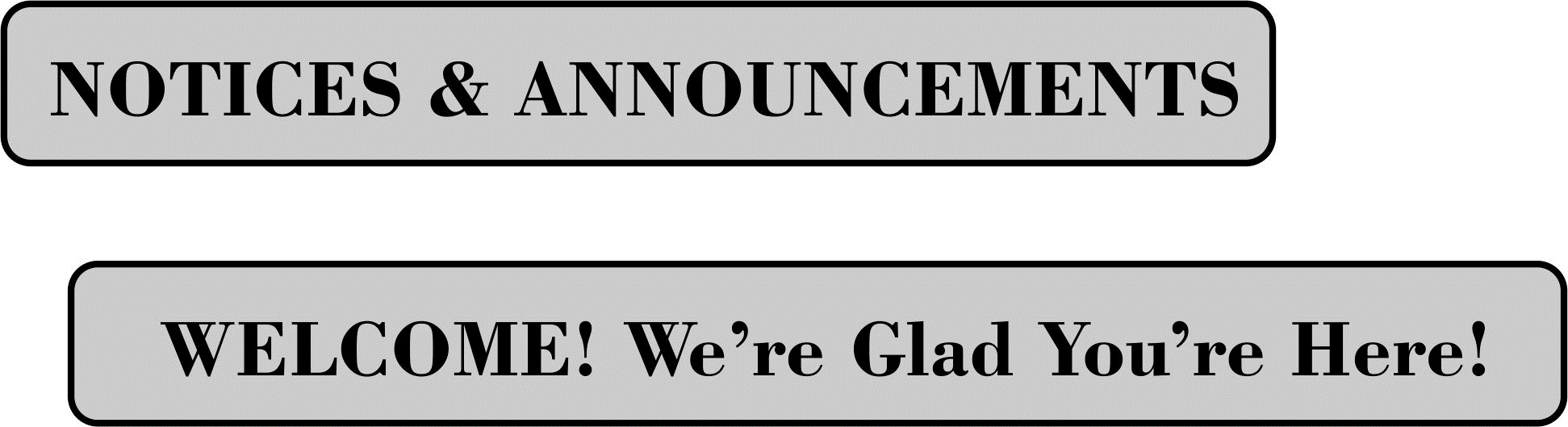 CALL TO WORSHIPL: Christ is calling you as disciples
P: Lord Jesus, let us follow you faithfully.
L: You will be led into fields of mission and service.
P: Lord Jesus, where you lead us, we will go.
L: Listen for Christ’s call to you.
P: We are ready to serve the Lord. Amen.OPENING HYMN   “Guide Me, O Thou Great Jehovah”   UMH 127 PASTORAL PRAYEROPENING PRAYER: Open our hearts and spirits this day to hear the great good news of your power and presence with all your people. Fill our hearts with rejoicing as the words are proclaimed in song and story. Enliven us and remind us that you are with us, through the pillar of fire, through the magnificent words of the prophets, through the ministry and love of Jesus Christ. Amen.WELCOME AND GREETINGSPSALTER                                        Psalm 111                             UMH 832THE GLORIA PATRI                                                                         UMH 71PRAYER OF CONFESSION: We think we know so much, O God, and with our meager knowledge we presume to judge others. We arrogantly announce our own righteousness without compassionate thought. We proclaim your word when it suits us and often only to those with whom we want to associate. We shut others out because of our faulty judgment and our blindness. There have been so many times in which our humble help would have been a blessing to someone, but we have placed our comforts before serving others. In the competing voices of today’s world, we have turned around and around, trying to find the way to live. Help us, merciful God, to again listen to you. Help us to truly open our hearts to you. Remind us again of your great love and presence in our lives. Forgive us our foolishness and our stubbornness. Create in us new spirits, filled with your love, offering peace and hope to all. In Jesus’ Name we pray. Amen.1st READING                Deuteronomy 18: 15-20	SHARINGS, JOYS, CONCERNS & PRAYER OF THE PEOPLEMUSICAL INTERLUDE2ND READING                 1 Corinthians 8: 1-13             TIME WITH THE CHILDRENGOSPEL READING                 Mark 1: 21-28                       PRAISE AND WORSHIP“Blessed be the Name” TFWS 2034“More Precious than Silver TFWS 2065“Through it All” UMH 507SERMON                                                                        Pastor Egan BovellPRAYER OF DISCIPLESHIPTITHES AND OFFERINGSOFFERTORY PRAYER NOTICES & ANNOUNCEMENTCLOSING HYMN                “Close to Thee”                              UMH 407BENEDICTION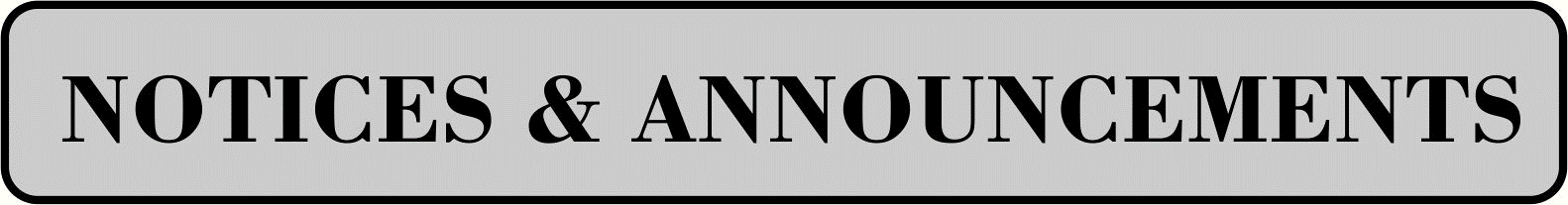 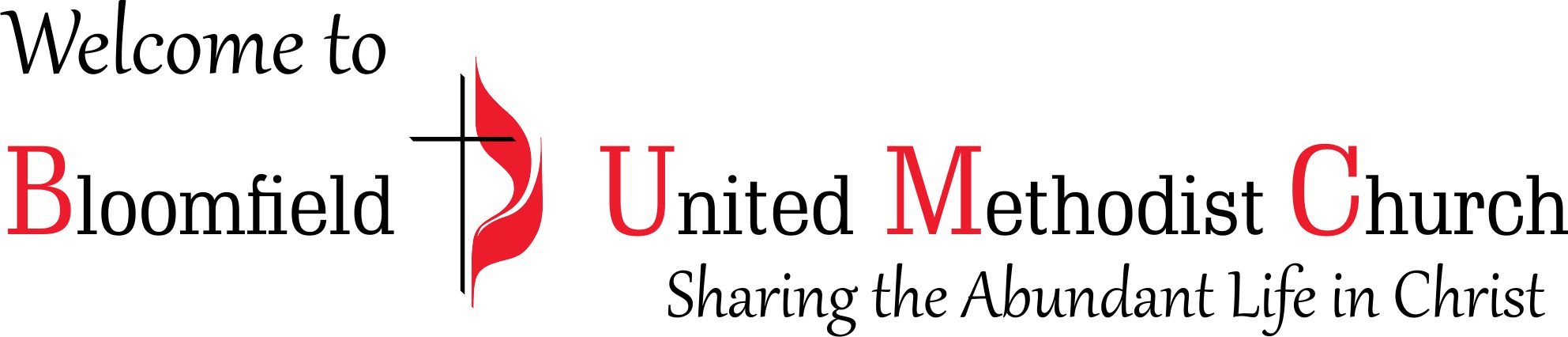 4th Sunday after the EpiphanyJanuary 28, 202411:00am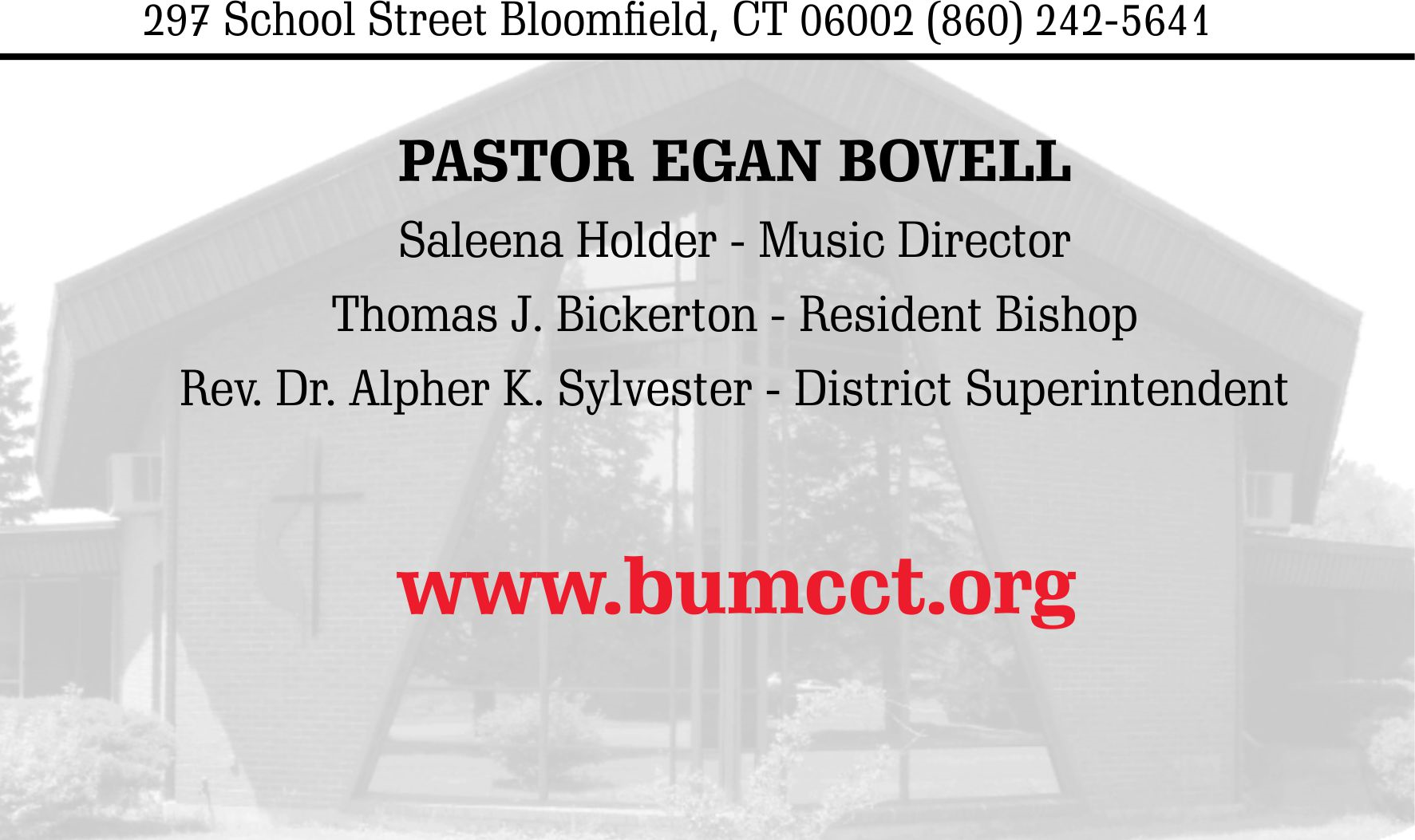 